DELO NA DALJAVOVčeraj si se ukvarjal z obsegom in ploščino paralelograma. Ugotovil si: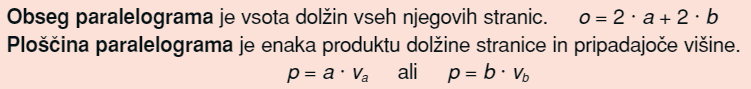 Še lažje je za romb, saj ima ta vse enake stranice: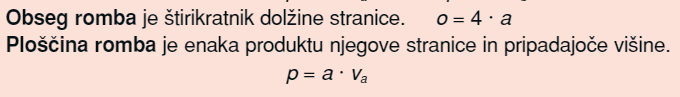 Danes boš reševal naloge.Pa si najprej poglej rešena primera: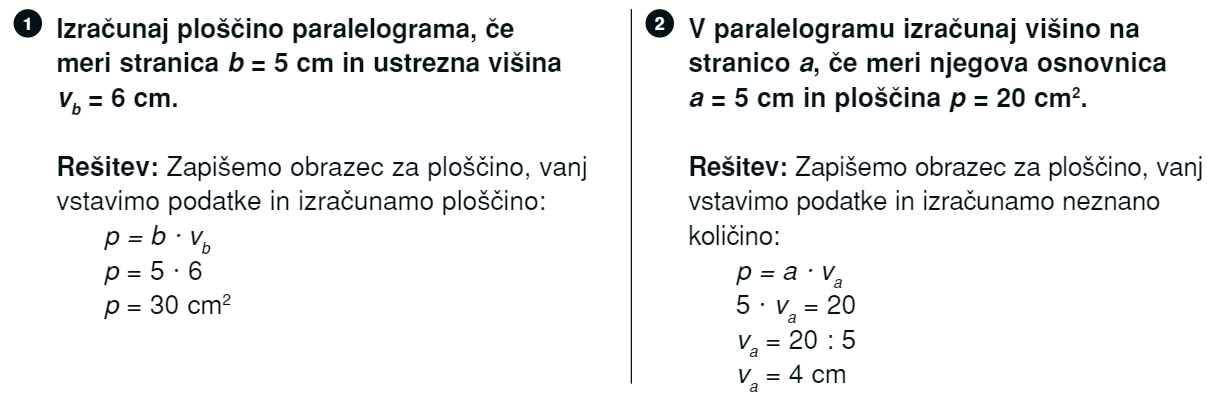 Bo šlo?V učbeniku na strani 162 reši 2. in 3. nalogo. (Lahko tudi druge, če ti ne vzamejo preveč časa.)